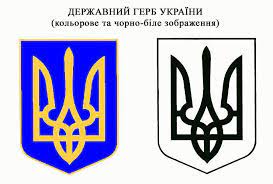 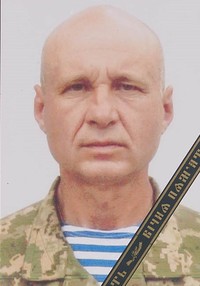 У нашій  громаді проживавБарвінокЮрій ОлександровичСтарший солдат  в/ч 0281 95-ї окремої десантно- штурмової бригадиГероїчно загинув за незалежність України, за	 мирне   небо, за щасливе майбутнє.14.04.1964 – 02.06.2022.              Вічна шана і пам'ять  Герою! Секретар виконавчого комітету                                                                   А.П.Філімонов